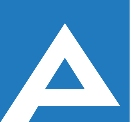 Agenţia Naţională pentru Ocuparea Forţei de MuncăLista candidaţilor admişi la concursul pentru ocuparea funcţiilor publice vacante:Specialist principal în cadrul Direcției Observatorul pieței munciiSpecialist principal în cadrul Direcției tehnologii informaționaleSpecialist principal în cadrul Direcției ocuparea forței de muncă Anenii NoiSpecialist principal în cadrul Direcției ocuparea forței de muncă Ștefan VodăNotă: Persoanele care au depus dosarul de concurs prin e-mail se vor prezenta la data de                         10 decembrie 2019 ora 09:00 cu documentele originale pentru a se verifica veridicitatea actelor depuse, sub sancţiunea respingerii dosarului de concurs (mun. Chișinău,  str. V. Alecsandri 1, etajul VI).Nr. d/oNume, PrenumeComentarii1.Madan ValentinaProba scrisă va avea loc la data de 10.12.2019, ora 09.30, sala de ședințe a Agenției Naționale pentru Ocuparea Forței de Muncă,mun. Chișinău, str. Vasile Alecsandri, 1, etajul VINr. d/oNume, PrenumeComentarii1.Grecu VasileProba scrisă va avea loc la data de 10.12.2019, ora 09.30, sala de ședințe a Agenției Naționale pentru Ocuparea Forței de Muncă,mun. Chișinău, str. Vasile Alecsandri, 1, etajul VINr. d/oNume, PrenumeComentarii1.Focșa SilviaProba scrisă va avea loc la data de 10.12.2019, ora 09.30, sala de ședințe a Agenției Naționale pentru Ocuparea Forței de Muncă,mun. Chișinău, str. Vasile Alecsandri, 1, etajul VINr. d/oNume, PrenumeComentarii1.Țăranu ValentinaProba scrisă va avea loc la data de 10.12.2019, ora 09.30, sala de ședințe a Agenției Naționale pentru Ocuparea Forței de Muncă,mun. Chișinău, str. Vasile Alecsandri, 1, etajul VI